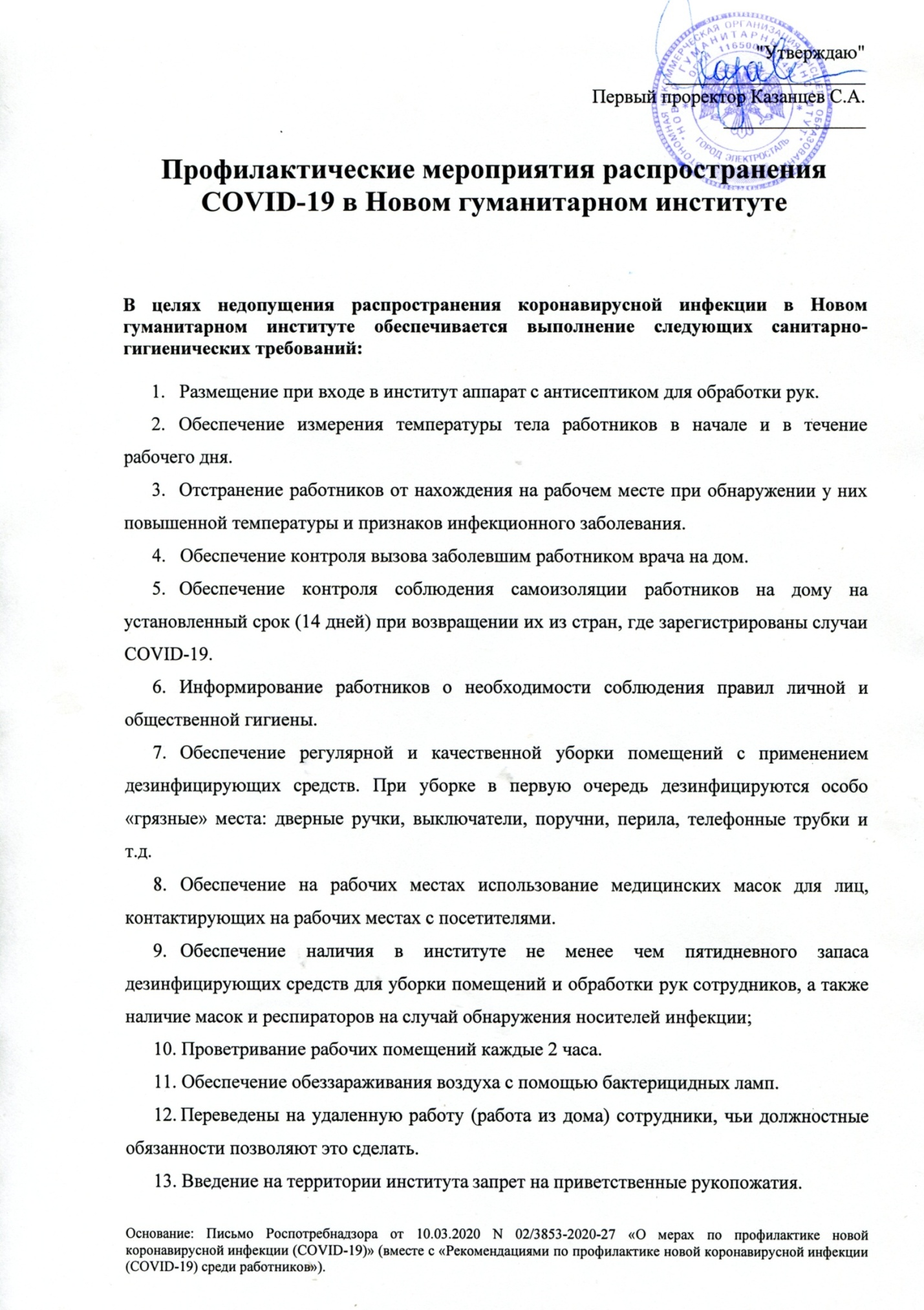 В целях недопущения распространения коронавирусной инфекции в Новом гуманитарном институте обеспечивается выполнение следующих санитарно-гигиенических требований:Размещение при входе в институт аппарат с антисептиком для обработки рук.Обеспечение измерения температуры тела работников в начале и в течение рабочего дня.Отстранение работников от нахождения на рабочем месте при обнаружении у них повышенной температуры и признаков инфекционного заболевания.Обеспечение контроля вызова заболевшим работником врача на дом.Обеспечение контроля соблюдения самоизоляции работников на дому на установленный срок (14 дней) при возвращении их из стран, где зарегистрированы случаи COVID-19.Информирование работников о необходимости соблюдения правил личной и общественной гигиены.Обеспечение регулярной и качественной уборки помещений с применением дезинфицирующих средств. При уборке в первую очередь дезинфицируются особо «грязные» места: дверные ручки, выключатели, поручни, перила, телефонные трубки и т.д.Обеспечение на рабочих местах использование медицинских масок для лиц, контактирующих на рабочих местах с посетителями.Обеспечение наличия в институте не менее чем пятидневного запаса дезинфицирующих средств для уборки помещений и обработки рук сотрудников, а также наличие масок и респираторов на случай обнаружения носителей инфекции;Проветривание рабочих помещений каждые 2 часа.Обеспечение обеззараживания воздуха с помощью бактерицидных ламп.Переведены на удаленную работу (работа из дома) сотрудники, чьи должностные обязанности позволяют это сделать.Введение на территории института запрет на приветственные рукопожатия.Основание: Письмо Роспотребнадзора от 10.03.2020 N 02/3853-2020-27 «О мерах по профилактике новой коронавирусной инфекции (COVID-19)» (вместе с «Рекомендациями по профилактике новой коронавирусной инфекции (COVID-19) среди работников»).